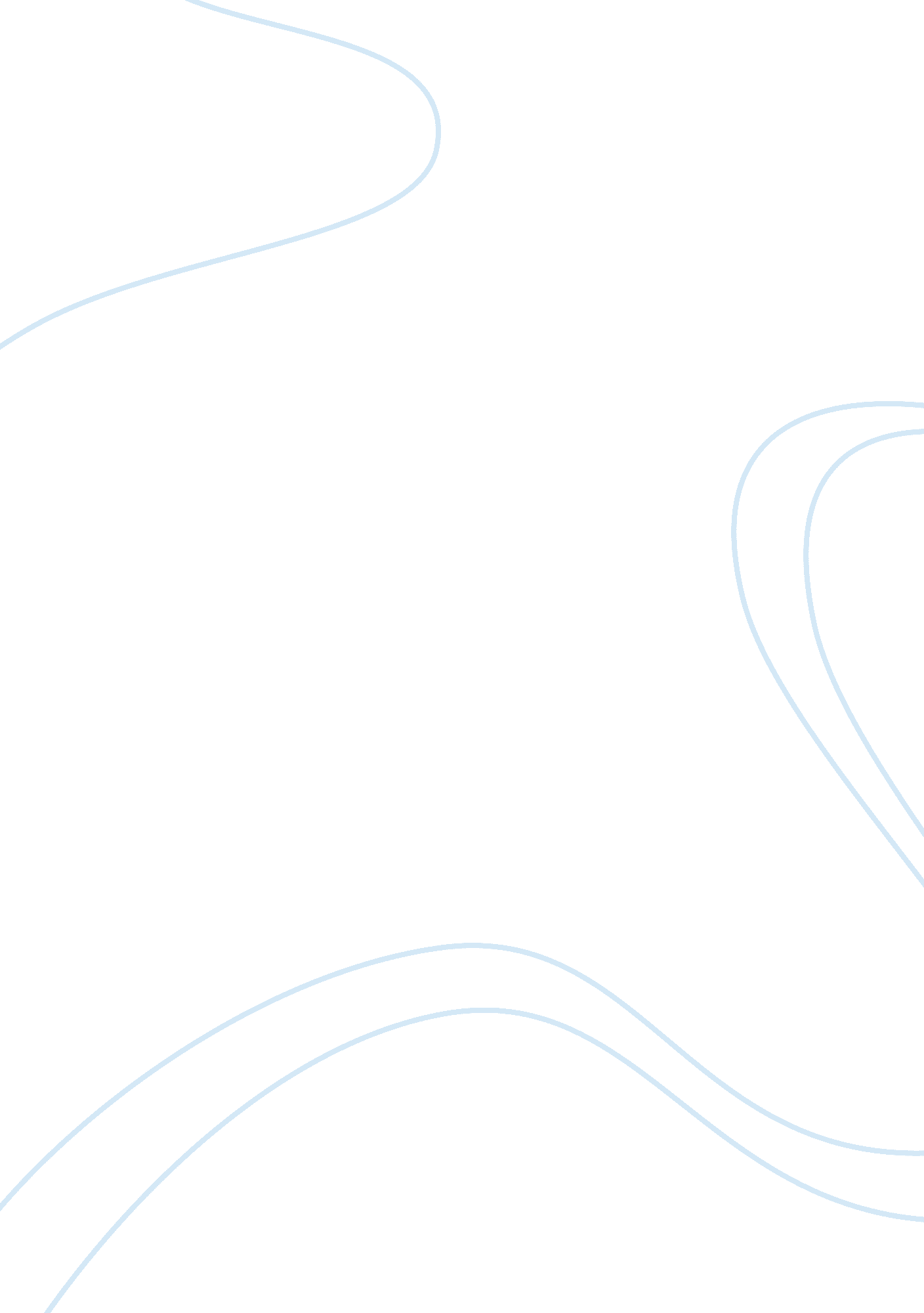 Analysis of effective sales communication strategies and techniquesBusiness, Marketing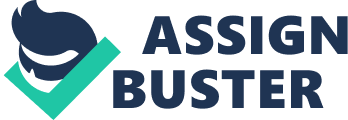 A salesperson’s prosperity is connected to his or her capacity to impart plainly, briefly, and transparently, while keeping up constructive customer connections. This includes solid introduction aptitudes, the capacity to participate in business discussions with clients at all levels, consulting from a win-win position, and conveying client needs inside their own organization. Moreover, it’s basic for business people to adjust their message to the requirements and inclinations of the client. So to get the better deals we ought to take after these following advances: (The primary concern is manufacture your discussion abilities) Fabricate compatibility: Before you make inquiries to get the purchaser to open up or discuss how you can enable, you to need to manufacture affinity. All else being equivalent, individuals purchase from individuals they like. Reveal desires and sufferings. In the event that you’ve at any point read any bit of offers exhortation, you know you have to make inquiries to reveal the prospect’s torment. Make the effect unmistakable. Illustrate the new reality. Equalization promotion and request. Expand on the establishment of trust. Plan to succeed. Moving between various customers and growing your arrangements with each new customer, you get to the apex of your potential. How might you keep this case solid and viable? You require a persuading vision that is tremendous and fundamental to you. You don’t play out your best without a fantasy. Have a persuading vision, make it striking, imagine it, explain it and broaden it. Performing at top isn’t basic. Turning into an ace in deals correspondence requires seeing how to approach social circumstances while being smooth in discussions Buying Decision Making Process The buyer decision process tends to various stages that the buyer will understanding before really settling on the last buy choice. The purchaser choice process and the business/dynamic purchaser choice process take after each other. Indisputably center to this technique is the manner by which the buy is everything considered of imperative worth in real money related terms and that the purchaser/business will set aside opportunity to genuinely outline choices. For FMCG (Fast Moving Consumer Goods) the buy choice process has a tendency to be shorter/speedier, and for routine buy lead or rehash buys the choice framework is short-circuited. There are in a general sense 5 times of purchaser basic expert process: 1-Stage one is the confirmation of the specific issue or require and here the purchaser has a need to fulfill or an issue that necessities comprehension, and this is the start of the purchaser choice process. 2-Stage two is the place we start to check for data about the thing or association. Purchasers here start to glance around to locate what’s out there to the degree decision and they begin what may be the best thing or association for managing the issue or fulfilling any need. 3-Stage three sees the evaluation of the accessible choices whereby the purchaser settles on a game-plan of criteria by which to survey every decision. 4-We purchase or select a thing/advantage/provider at plan four. People or get-togethers of purchasers settle on the last decision of what to purchase and from whom to get it. 5-Interestingly the philosophy does not stop at the inspiration driving acquisition in light of the route that there is a phase five called the post-buy evaluation. The framework proceeds notwithstanding when the thing or association is being eaten up by the individual or business. So in the event that it doesn’t address your issues or manage your stress you can make a move to overhaul the thing or association. Your activities by and by may illuminate other potential purchasers who may race to find a few solutions concerning your encounters – remarkable or awful. As we experienced the five times of the gaining choice process, you perceived how a purchaser could head toward the start and work their way through the stages. Regardless, once in a while, this hypothesis doesn’t work out totally as planned. The getting choice process isn’t all things considered prompt, and clients seldom just enter toward the start. Or on the other hand perhaps, clients return and forward all through the philosophy and enter the pipe at the best, center, and base of the framework. So you can’t base on essentially getting clients toward the start and trusting in they discover their way through the straggling scraps of the procedure. You should streamline the purchasing choice process totally to get clients at every time of their voyage. To achieve this and redesign the purchasing choice process in progressing for your photo, utilize these recognized methodologies and Alexa mechanical gatherings at every time of the framework. B2B Buyer behavior: Business-to-business (B2B or, in a few nations, BtoB) suggests a condition where one business impacts a business to exchange with another. This by and large happens when: A business is sourcing materials for their creation technique (e. g. a sustenance maker anchoring salt). Client getting conduct depicts the strategy customer’s encounter before they buy a thing or organization. Understanding this technique isn’t basic for bargains gatherings, anyway it in like manner empowers associations to change their business frameworks. Securing practices of B2B buyers have changed inside and out completed the latest couple of years. Factors affecting buying behaviors are: (1) Personal factors: – Demographic age, gender, Income, Education. – Situational: Lifestyle choices. (2) Social factors: – Culture, Sub-culture, Reference Groups. (3) Psychological factors: – Personality type. – Attitudes and beliefs. Furthermore, the B2B client encounter is certainly not a moving scene any more. It’s an entire other planet. Your clients are depending upon sensible companion thinks about, and they’re not beguiled by 100% 5-star evaluations. They ask for adjusted trades – in spite of when those correspondences are automated. They show themselves – absolutely – online before considering making a buy. Additionally, after that they make that buy on the web, too. They expect minute reactions, on-request game-plans, and quick, free shipping. Buyers are in charge, and they’re mindful of it. Contrary to the despicable picture that may paint for game plans and advancing get-togethers, this is genuinely something worth being thankful for. Your development has changed from holding every last one of the cards to displaying all the cards. Before we can work honorably for our gathering with remarkable advancing substance, regardless, we need to comprehend their points of view and practices. Active Listening for sales people Active listening is a correspondence technique that helps increase appreciation and liking between a speaker and a group of people. Instead of inactively tuning in to the individual talking (or not tuning in using any and all means), the mindful individual gives cautious thought to the following person’s determination of words, their way of talking and their non-verbal correspondence. Active Listening is a four-step process: Truly tune in to the prospect Arrangements reps are habitually too much clamoring talking, making it difficult to tune in. Despite whether they are tuned in, they’re as often as possible basically tuning in for a specific word or test that tips them off concerning whether the prospect needs their product. Salespeople who do this are next to no not exactly the same as a pooch sitting tight for a charge. Right when specialists do this, prospects can recognize it, and they achieve the conclusion that the rep fundamentally needs to offer them something paying little personality to whether they require it or not. It’s a plunging twisting that when in doubt prompts no place. Feedback what you basically heard back to the prospect After a prospect makes a feeling that reveals something basic about their challenges or what they’re hunting down, feed it back to them so they can hear it from you. Your goal with this movement is to feedback your comprehension; at the end of the day, your best hypothesize what’s new with exchange person. Sometimes, this ought to be conceivable non-verbally. In any case, without the benefit of very close proximity, inside arrangements reps must do this verbally. Make sure that you’ve heard them successfully This fundamental progress is routinely disregarded. After you’ve revamped what your prospect has expressed, simply ask “ Did I pass on that sufficiently?” or “ Do you trust I understand what you have conferred to me?” If the prospect says “ no” you as of now have an opportunity to light up your perception by asking “ Would you have the capacity to illustrate for me what I may have missed or got wrong? “ Notice how those request make an opening for them to give you genuine info. Strikingly, I don’t recommend saying “ Does that look good?” or “ Might you have the capacity to elucidate that better?” or whatever other request that puts the blame on the prospect for not passing on satisfactorily. Ask an applicable follow up question After you feedback what you’ve heard and confirm that you grasp the prospect, your resulting stage is to ask a related follow up question. Resist the impulse to ask close completed request that may impact the prospect to feel that you’re only fascinated by making the arrangement. Or maybe, I propose asking an open-completed request that inclinations your prospect to share more about their destinations, challenges, and current plans. Probing / Questioning techniques – types of questions Probing is a basic ability to appreciate the customers require engaging the business delegate to position the right thing/game plan. It similarly helps in understanding the customers acquiring and essential initiative process and allows the specialist to affect the same emphatically. Inspecting is an essential instrument to know the buyers saw protestations towards your offer and urges the agent to manage it legitimately. Often, we need or need a bigger number of information than we get when we make a request in the midst of a gathering. Analyzing is asking follow-up questions when we don’t totally appreciate a response, when we have to get more specific or all around information. Probing questions are typically open-ended, meaning there is more than just one response. Most probing questions begin with ‘ what,’ ‘ why’ or ‘ how.’ If you want the person you’re asking to expand on their response, the use of the word ‘ exactly,’ or the phrase ‘ can you explain further’ should get you there. The main types of probing questions are: Enlightenment When they use vague or foggy vernacular, or when you basically require more detail, look to furthermore understand them by asking for light. What decisively did you mean by ‘ XXX’? Reason On occasion they say things where the explanation behind why they said it isn’t clear. Demand that they legitimize their declaration or tunnel for major causes. For what reason did you say that? Relevance If they seem to go off-topic, you can check whether what they are expressing is noteworthy or striking to the major purpose behind demand. Is that imperative to the essential request? How what you are expressing is related to what I asked? Satisfaction and accuracy You can watch that they are giving you a full and correct record by testing for more detail and checking against other information you have. From time to time people commit genuine errors (and all over consider), which you may need to check. Is that all? Is there anything you have left behind an awesome opportunity? Repetition A champion among the best techniques for getting more detail is basically by asking a comparable request yet again. You can use comparable words or you can reconsider the request (possibly they didn’t totally fathom it first time). Where did you go? Development When they have not given you enough information about something, ask for that they uncover to you more. Might you have the capacity to uncover to me more about that, it would be perfect in the event that you? Evaluation To discover both how judgmental they are and how they evaluate, use question that search for appraisal: How extraordinary would you say it is? Eager Particularly in case they are talking in the third individual or for the most part impartially and you have to find how they feel, you can ask something like: Additionally, what was your supposition about that? Verbal & Non – Verbal Communication At whatever point messages or information is exchanged or conferred through words is called verbal correspondence. Verbal correspondence may be two makes: made and oral correspondence. Verbal correspondence occurs through very close discourses, store up trades, managing, converse with, radio, TV, calls, sees, letters, reports, notes, email et cetera. At whatever point messages or information is exchanged or bestowed without using any talked or formed word is known as nonverbal correspondence. Non-verbal correspondence (NVC) is by and large fathomed as the methodology of correspondence through sending and getting quiet messages. Advantages and disadvantages of verbal communication Advantages: It saves time: You can give direct orders to your subordinates. Get instructions on a matter within a few minutes. Convey your message at a rapid speed. It saves your money: If most of the information are considered to be verbal then you won’t be wasting energy and money on explaining things differently. Feedback quickness: The distinct advantage of verbal communication is in the fact that the receiver can ask and clarifies his doubt on the spot without any delay. Disadvantages: Chances of distortion of meaning: Due to the presence of various barriers in effective communication it happens that the intended meaning of the message changes for the intended person which causes a lot of problems in the future. Not convenient for long messages: It is not at all convenient to convey long messages orally as it may happen that the by the time message is completed the receiver may forget the previously spoken important points leading to a chance of ineffective communication. Create misunderstanding: Usually when two individuals are having deep conversations, they can have some misunderstandings during the time. Sometimes subtle hints given or some words spoken with some intention get misinterpreted and a whole new different meaning comes out of it. Advantages & disadvantages of non – verbal communication Accomplishment in Job Interviews Suitable nonverbal correspondence can be as great as giving all the benefit verbal answers in a forthcoming representative gathering. In any case, poor nonverbal correspondence can annoy an interviewee’s accomplishment in a planned representative gathering. Strengthening Personal Relationships A strong request of nonverbal correspondence empowers a relationship to thrive and prosper. Nonverbal signs can empower you to pass on interest and trust to your whole deal mate or to another date. Exactly when your accessory talks, an effective nonverbal flag is to lean toward him to show that you consider what he is expressing. Improving Parenting Skills You may not think about the messages you send to your youths without using words. Improving your nonverbal capacities is an effective technique for upgrading your kid raising aptitudes, according to Positive Parenting Skills. Instead of cooking dinner while your child illuminates you in regards to her day, stop for two or three minutes, squat to her stature, take a gander at her without wincing and tune in. Multitasking while your child shares basic stories and events can be deciphered as a nonattendance of interest. Disadvantages of non – verbal communications Divided Communication: In most of the case nonverbal correspondence is used as supplement to verbal correspondence. It isn’t convincing at all when it happens alone. Thusly, nonverbal correspondence is a deficient particular technique. Issue in Feedback: Nonverbal correspondence can make assorted info if the recipient does not appreciate the message or befuddles the significance of the message. The situation may be also convoluted if the sender and the beneficiary are from different culture. Exceptionally Inactive in a couple of Areas: Nonverbal correspondence isn’t convincing in a couple of zones like telephone discourses, cover talking and so forth. 